CALCIO A CINQUESOMMARIOSOMMARIO	1COMUNICAZIONI DELLA F.I.G.C.	1COMUNICAZIONI DELLA L.N.D.	1COMUNICAZIONI DELLA DIVISIONE CALCIO A CINQUE	1COMUNICAZIONI DEL COMITATO REGIONALE MARCHE	1COMUNICAZIONI DELLA F.I.G.C.COMUNICAZIONI DELLA L.N.D.COMUNICAZIONI DELLA DIVISIONE CALCIO A CINQUECOMUNICAZIONI DEL COMITATO REGIONALE MARCHEPer tutte le comunicazioni con la Segreteria del Calcio a Cinque - richieste di variazione gara comprese - è attiva la casella e-mail c5marche@lnd.it; si raccomandano le Società di utilizzare la casella e-mail comunicata all'atto dell'iscrizione per ogni tipo di comunicazione verso il Comitato Regionale Marche. ATTIVITA’ DI RAPPRESENTATIVARAPPRESENTATIVA REGIONALE CALCIO A CINQUE UNDER 19I sotto elencati calciatori sono convocati per svolgere tre sedute di allenamento come di seguito riportato:LUNEDI’ 19/12/2022, ore 18:00“Tensostruttura Calcio a 5” di MONTECOSARO (Via Gioachino Rossini)MARTEDI’ 20/12/2022, ore 18:00“Tensostruttura Calcio a 5” di CORRIDONIA (Via Enrico Mattei – Zona Industriale)GIOVEDI’ 22/12/2022, ore 18:00“Nuovo Palas” di CORINALDO (Strada del Burello, Loc. Val Nevola)ACLI MANTOVANI CALCIO A 5		GIGANTE NicolasAMICI DEL CENTROSOCIO SP.		BOMBAGIONI Alessio, PAOLINI Federico, PIANELLI Matteo, PICCIOLI Gioele, POLVERARI TommasoAVENALE					COLA LorenzoCALCETTO NUMANA			DI LENA Samuel, FEDELI DanieleCANTINE RIUNITE CSI			GASHI EnisCITTA’ DI OSTRA		FATTORINI Michele, TARSI FedericoDINAMIS 1990				FILIALI LUCCHETTI MatteoNUOVA JUVENTINA FFC			POLINESI AlessandroNUOVA OTTRANO 98			GENERI FilippoREAL EAGLES VIRTUS PAGLIA		TRAVAGLINI LorenzoREAL FABRIANO				GIACOMETTI Matteo, PROCACCINI TommasoSANGIORGIO				PIRRO GerardoRAPPRESENTATIVA REGIONALE CALCIO A CINQUE FEMMINILELe sotto elencate calciatrici sono convocate per svolgere una seduta di allenamento come di seguito riportato:GIOVEDI’ 22/12/2021, ore 19:45“Nuovo Palas” di CORINALDO (Strada del Burello, Loc. Val Nevola)ACLI MANTOVANI CALCIO A 5	BARTOLINI Aurora, BERNOTTI Giorgia, PRINCIPI SofiaALMAJUVENTUS FANO1906 SRL		BURESTI Nicole, DIAMANTINI Diletta, EUSEPI Elena, LEGGE ClaudiaCENTRO SPORTIVO SUASA		BECCACECI Giovanna, CANTARINI Federica, MAORI Alice, TAZZARI LauraLABELSYSTEM POTENZAPICENA	BLENKUS Serena PIANDIROSE		CIPOLLARO Clementina Maria, FRACASSI Elena, NESPOLA GloriaPOLISPORTIVA BOCA S.E.M.	CESARETTI Diletta, MONZI ClarissaPOTENZA PICENA				PEZZOLA Alessia, PEZZOLA Silvia, VIOLA NaomiRIPABERARDA		PAOLINI SaraRAPPRESENTATIVA REGIONALE CALCIO A CINQUE UNDER 17I sotto elencati calciatori sono convocati per svolgere tre sedute di allenamento come di seguito riportato:LUNEDI’ 19/12/2022, ore 16:15“Tensostruttura Calcio a 5” di MONTECOSARO (Via Gioachino Rossini)MARTEDI’ 20/12/2022, ore 16:15“Tensostruttura Calcio a 5” di CORRIDONIA (Via Enrico Mattei – Zona Industriale)GIOVEDI’ 22/12/2022, ore 16:15“Nuovo Palas” di CORINALDO (Strada del Burello, Loc. Val Nevola)AMICI DEL CENTROSOCIO SP.	BAIONI EdoardoAUDAX 1970 S.ANGELO	ADDATE Nicola GabrieleBULDOG T.N.T. LUCREZIA	DIOTALEVI Matteo, FOSSI Elia, PROCOPIO AlessandroCERRETO D’ESI C5 A.S.D.		ARSLANI Arijon, LIPPERA Tommaso, LUNARDI Diego, ZACCAGNINI LeonardoC.U.S. ANCONA	CARDINALETTI Nicolò, TRUJILLO HUAMAN JimmyETA BETA FOOTBALL	PARADISI FrancescoFERMANA FUTSAL	MANDOZZI GiacomoITALSERVICE C5		BALDARELLI Emiliano, FRONTINO Fabio Gaetano, PETRUCCI AndreaLABELSYSTEM POTENZAPICENA	CHABOUNE MohamedOSIMO FIVE		AFFINITO KristianPOL.CAGLI SPORT ASSOCIATI	MARCHIONNI Francesco, SANTI AndreaREAL EAGLES VIRTUS PAGLIA		TROKA FabioRAPPRESENTATIVA REGIONALE CALCIO A CINQUE UNDER 15I sotto elencati calciatori sono convocati per svolgere tre sedute di allenamento come di seguito riportato:LUNEDI’ 19/12/2022, ore 14:30“Tensostruttura Calcio a 5” di MONTECOSARO (Via Gioachino Rossini)MARTEDI’ 20/12/2022, ore 14:30“Tensostruttura Calcio a 5” di CORRIDONIA (Via Enrico Mattei – Zona Industriale)GIOVEDI’ 22/12/2022, ore 14:30 “Nuovo Palas” di CORINALDO (Strada del Burello, Loc. Val Nevola)ACLI MANTOVANI CALCIO A 5	DE CAPUA Mattia, MARTINI Matteo, STACCHIOTTI MatteoALMA JUVENTUS FANO		CARBONELLI Rocco Pio, SERI EnricoAMICI DEL CENTROSOCIO SP.		BALDELLI Nicolas, ROLDI Matteo, SEBASTIANELLI Leonardo, TESTAGUZZA Steven, TOMASSINI NicolasCANTINE RIUNITE CSI			HAXHIU LorenzoC.U.S. MACERATA CALCIO A5	FRATICELLI Nicolò, GIACCHETTA Nicola, MOLINARI AndreaDAMIANI E GATTI ASCOLI	CICOGNA LorenzoETA BETA FOOTBALL	LEPORE VincenzoITALSERVICE C5		DI DIANA Raffaele, DI GENNARO Lorenzo, GASPEROTTO Alessandro, TIJU FilippoDirigente Responsabile			CAPRETTI MarcoDirigente Accompagnatore		BOIANI PaoloStaff Tecnico	CESARONI Francesco, MAGNARELLI Matteo, MASCARUCCI Fabrizio, VAGNARELLI MarcoFisioterapisti		PERUCCI Michele, PIGNOCCHI LetiziaResponsabile Logistica		COTOLONI AttilioSegretario		TORRESI AlverI calciatori e le calciatrici convocati debbono presentarsi muniti degli indumenti personali di gioco.Si ricorda a tutte le Società che debbono rispondere alla mail che è stata loro inviata entro il termine previsto allegando alla stessa la copia del certificato di idoneità medico-sportiva di ogni calciatore/calciatrice convocato/a.NOTIZIE SU ATTIVITA’ AGONISTICACOPPA MARCHE CALCIO 5 serie DRISULTATIRISULTATI UFFICIALI GARE DEL 07/12/2022Si trascrivono qui di seguito i risultati ufficiali delle gare disputateGIUDICE SPORTIVOIl Giudice Sportivo Avv. Agnese Lazzaretti, con l'assistenza del segretario Angelo Castellana, nella seduta del 12/12/2022, ha adottato le decisioni che di seguito integralmente si riportano:GARE DEL 5/12/2022 PROVVEDIMENTI DISCIPLINARI In base alle risultanze degli atti ufficiali sono state deliberate le seguenti sanzioni disciplinari. SOCIETA' AMMENDA Euro 50,00 SAMBENEDETTESE CALCIO A 5 
Perché al termine della gara il Presidente colpiva violentemente la porta dello spogliatoio rompendo il vetro. Quanto al risarcimento dei danni causati, si rinvia a quanto previsto dalla vigente normativaCALCIATORI ESPULSI SQUALIFICA PER DUE GARE EFFETTIVE CALCIATORI NON ESPULSI III AMMONIZIONE DIFFIDA I AMMONIZIONE DIFFIDA GARE DEL 7/12/2022 PROVVEDIMENTI DISCIPLINARI In base alle risultanze degli atti ufficiali sono state deliberate le seguenti sanzioni disciplinari. CALCIATORI NON ESPULSI SQUALIFICA PER UNA GARA EFFETTIVA PER RECIDIVITA' IN AMMONIZIONE (II INFR) I AMMONIZIONE DIFFIDA F.to IL SEGRETARIO                                   F.to IL GIUDICE SPORTIVO                         Angelo Castellana        	                                Agnese Lazzaretti*     *     *Il versamento delle somme relative alle ammende comminate con il presente Comunicato Ufficiale deve essere effettuato entro il 27 dicembre 2022 a favore di questo Comitato Regionale mediante bonifico bancario da versare alle seguenti coordinate: BNL – ANCONABeneficiario: 	Comitato Regionale Marche F.I.G.C. – L.N.D.IBAN: 		IT13E0100502604000000001453Eventuali reclami con richieste di copia dei documenti ufficiali avverso le decisioni assunte con il presente Comunicato dovranno essere presentati, ai sensi dell’art. 76 C.G.S., alla:F.I.G.C. – Corte Sportiva di Appello TerritorialeVia Schiavoni, snc – 60131 ANCONA (AN)PEC: marche@pec.figcmarche.itIl pagamento del contributo di reclamo dovrà essere effettuato: - Tramite Addebito su Conto Campionato - Tramite Assegno Circolare Non Trasferibile intestato al Comitato Regionale Marche F.I.G.C. – L.N.D. - Tramite Bonifico Bancario IBAN FIGC: IT13E0100502604000000001453*     *     *ORARIO UFFICIL’orario di apertura degli uffici del Comitato Regionale Marche è il seguente:E’ comunque attivo durante i suddetti orari, salvo assenza degli addetti, anche il servizio telefonico ai seguenti numeri:Ufficio Segreteria		071/28560404Ufficio Amministrazione	071/28560322 Ufficio Tesseramento 	071/28560408 Ufficio Emissione Tessere	071/28560401Pubblicato in Ancona ed affisso all’albo del C.R. M. il 12/12/2022.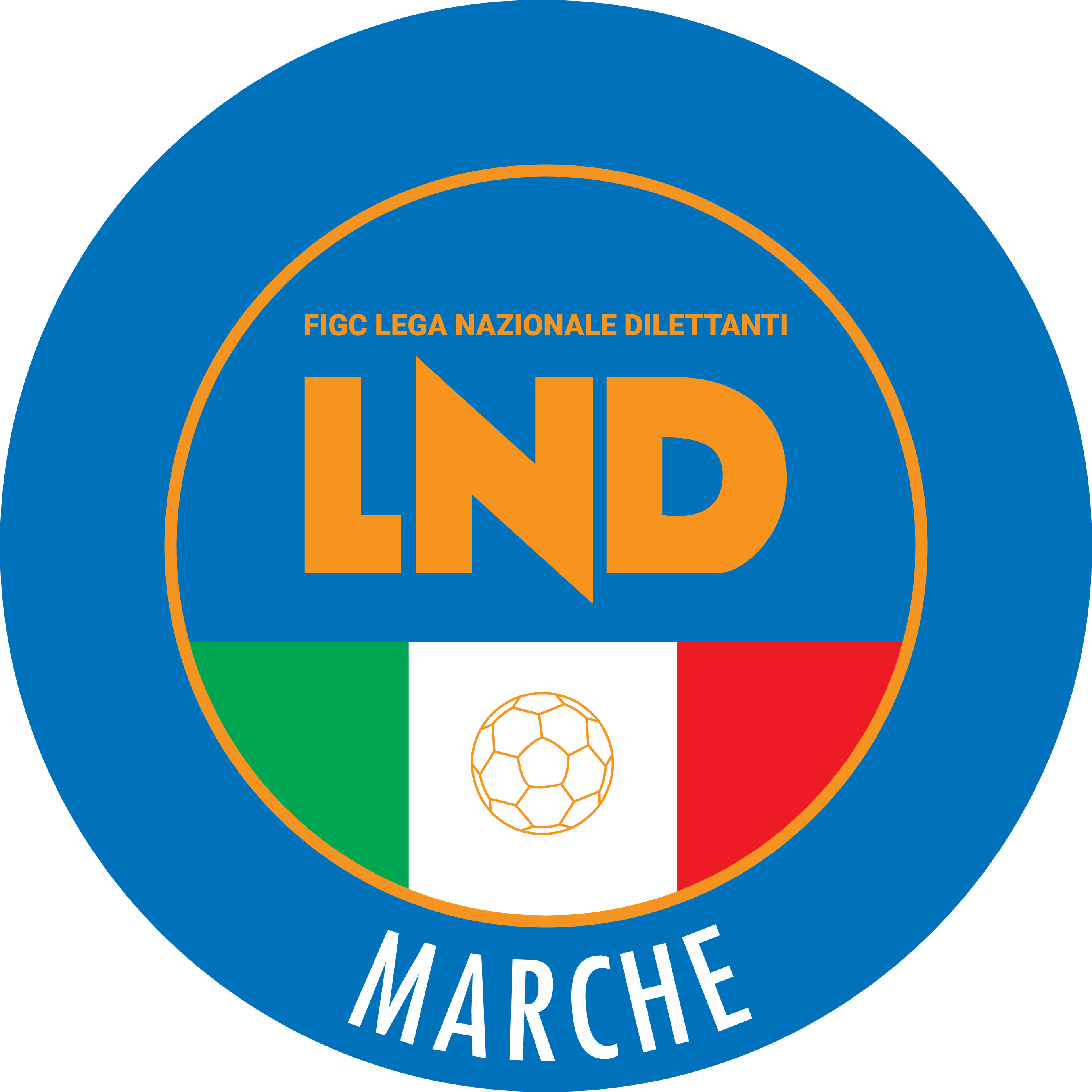 Federazione Italiana Giuoco CalcioLega Nazionale DilettantiCOMITATO REGIONALE MARCHEVia Schiavoni, snc - 60131 ANCONACENTRALINO: 071 285601 - FAX: 071 28560403sito internet: marche.lnd.ite-mail: c5marche@lnd.itpec: c5marche@pec.figcmarche.itTelegram: https://t.me/lndmarchec5Stagione Sportiva 2022/2023Comunicato Ufficiale N° 62 del 12/12/2022Stagione Sportiva 2022/2023Comunicato Ufficiale N° 62 del 12/12/2022PICCININI MARTIN(SAMBENEDETTESE CALCIO A 5) BENIGNI ALESSANDRO(DAMIANI E GATTI ASCOLI) DELGRANDE DOMENICO(SAMBENEDETTESE CALCIO A 5) VERDINI TOMMASO(BORGOROSSO TOLENTINO) MORELLI SIMONE(FRASASSI C5) MALACCARI FRANCESCO(GLS DORICA AN.UR) SCHAIVONI RICCARDO(CANTINE RIUNITE CSI) BARDELLA ANDREA(FRASASSI C5) FIENGO FERDINANDO(FRASASSI C5) BILATI MATTEO(POLISPORTIVA UROBORO) SMARGIASSI MARCO(POLISPORTIVA UROBORO) MICCIO CESARE(VILLA CECCOLINI CALCIO) RATTI ALESSANDRO(VILLA CECCOLINI CALCIO) SABBATINI DIEGO(VILLA CECCOLINI CALCIO) GIORNOMATTINOPOMERIGGIOLunedìchiuso15.00 – 17.00Martedì10.00 – 12.00chiusoMercoledìchiusochiusoGiovedì10,00 – 12.00 chiusoVenerdìchiusochiusoIl Responsabile Regionale Calcio a Cinque(Marco Capretti)Il Presidente(Ivo Panichi)